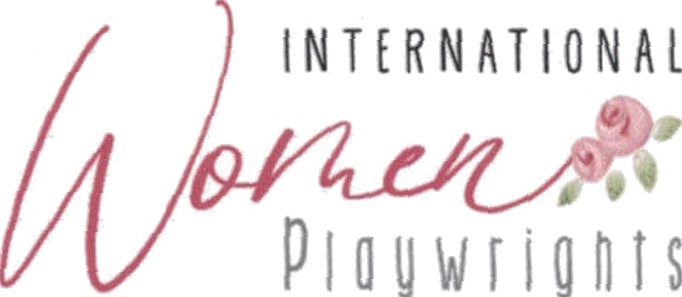 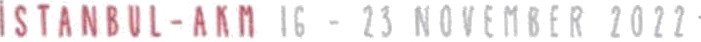 TURKISH    STATETHEATERS, INTERNATIONAL WOMEN PLAYWRIGHTS THEATRE FESTIVALISTANBUL, 16 - 23 NOVEMBER 2022 APPLICATION FORMCOMPANY INFORMATIONCompany Name:Company Web Address:Country:Address:Phone:Fax:E-mail:Contact Person (his/her position):Brief Company History (Max. 200 words):PERFORMANCE DETAILSPerformance/Play Name:Playwright:Director:Brief description of the performance (Max 200 words): Brief information about the playwright (Max 200 words): Primary discipline:Target age group:Language:Duration and number of acts:Cast list:List of Creative Team (names and duties): Total number of the group:Does your performance have special requirements:Preferred dates of performance:Proposed venue/type of venue:Time required for:Set:Lights:Sound:Size of required acting area:Proscenium:Backstage:Technical specifications, stage & lighting plans:Please send full video record, filled application form and 10 high resolution photos of the performance through online file sharing websites such as Dropbox, Google Drive etc. to the e-mail address written below. Applications made through the websites that impose time limitations will not be accepted.CONTACT INFORMATIONWeb site: www.devtiyatro.gov.trE-mail: statetheaters.gov.tr@gmail.com Tel.: +9O 312 324 40 94Address: Devlet Tiyatroları Genel Müdürlüğü 06050 Ulus Ankara /TÜRKİYE